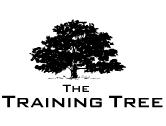 Business Process Reengineering 
Date: View Online -- Venue: London -- Fee: £5,000Overview:Business Process Reengineering (BPR) is a business management strategy used worldwide that focuses on the workflow and processes within an organisation, it provides very useful analysis for management to improve customer service, department reorganisation, cut operational costs and get the edge on their competitors.In today's generation of business, customer value has become the forefront of most effective strategies for financial success; there is a growing requirement to exceed the customers’ expectations through consistent improvement in your product or services. However this may not be the only change required, sometimes the way your business is ran needs to be fine-tuned or tweaked in order to maximize efficiency and there is where BPR methodology comes into play.Coverage:Three main principles; Process Redesign, Process Improvement & Process ReengineeringAnalyse case studies to practice determine whether the organisation requires BPREffective gradual BPR implementation strategy.Discuss the different approaches of reengineeringApply root-cause analysis and whether BPR is an effective solution.ObjectivesDiscuss the concept behind BPR Learn successful BPR implementation strategies Help you gain the skills to make change within your firm Discuss the requirements of the organisation How this helps your organisation?Delegate gains relevant technical knowledge and skill within BPR.Gains the ability to merge the organisations strategic objectives into a successful BPR plan.Discover opportunities that will exceed the organisations stakeholders requirementsIncrease customer and stakeholder satisfaction through positive changeGain the understanding on how to include all stakeholders’ expectations within your BPR strategy making it even more successful.How this helps you personally?Your contribution towards successful change within an organisation looks great on your CV and will help with career advancementBy learning how to implement your management’s objectives into your BPR plan, you are helping your managers fulfil their objectives, thus opening you up for leadership roles.Increased confidence knowing you can exceed the requirements of your organisations stakeholders.Course StructureIntroductionWhat is Business Process ReengineeringDiscussion on the role of BPR within your organisationsThe processes behind implementing BPR into your workplaceDifferent approaches to BPRDeeper BPRThe reasoning behind using BPRIntroduction and comparison between reengineering, rightsizing, restructuring and TQM.The extent to which BPR should affect the current process.Tools used within BPR – Project management, modelling and coordination.Planning & ImplementationStep by Step methodology on implementing your BPR planUnderstanding your organisations processesIdentify opportunities for BPR within the organisationThe use of IT within BPR to create efficient solutionsMiscellaneousMisunderstandings behind BPRCase study analysisThe role of consultants within BPRHow not to fail at BPRHow BPR will help your organisationCourse Dates:  WeeklyVenue:  LondonAddress:  Radisson HotelFee:  £5,000